01.07.2016г.                                                                                                   № 271   Об исключении имущества из состава казны Пальского  сельскогопоселенияНа основании Положения о порядке управления, владения, пользования  и распоряжения имуществом находящимся в муниципальной собственности муниципального  образования «Пальское сельское поселение», утвержденного решением Совета депутатов  28.03.2008г. № 16,  решения Совета депутатов от 28.09.2009г. № 60 о внесении дополнений в решение Совета депутатов Пальского сельского поселения от 28.03.2008г. № 16 «О принятии Положения о порядке управления, владения, пользования и распоряжения имуществом, находящимся в муниципальной собственности Пальского сельского поселения», Положения о муниципальной казне Пальского сельского поселения, утвержденного решением Совета депутатов от 17.01.2014г № 34, свидетельства о государственной регистрации АА 361443 от  06.05.2016г №59-59/012-59/012/101/2016-1313/2, свидетельства о государственной регистрации АА 361442 от  06.05.2016г №59-59/012-59/012/101/2016-1313/3 администрация Пальского сельского поселенияПОСТАНОВЛЯЕТ:1. Исключить из состава имущества казны Пальского сельского поселения:1.1. Земельный участок с кадастровым номером 59:29:0500002:111, категория земель: земли населенных пунктов, разрешенное использование: для ведения личного подсобного хозяйства, общей площадью 1554,91 кв.м, расположенный по адресу: Пермский край, Осинский район, с.Кузнечиха, ул.Садовая, д.7 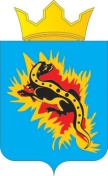 АДМИНИСТРАЦИИ  ПАЛЬСКОГО СЕЛЬСКОГО ПОСЕЛЕНИЯП О С Т А Н О В Л Е Н И Е03.05.2011 11.04.2011Глава Пальского поселения –глава администрации Пальского сельского  поселения                                                                                      Н.В. Хромина